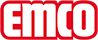 emco Bauemco Marschall Premium met inlage MAXIMUS 522 TLS PS Maximustype522 TLS PS Maximusbeloopbaarheidextreemdraagprofielenuit slijtvast, gelakt aluminium met aan de onderzijde geluiddempende stroken. De profielen zijn in twee hoogtes verkrijgbaar: 17 en 22 mm.ca. hoogte (mm)22Let op de hoogteDe exacte hoogte van de inlage kan als gevolg van een slijtlaag ca. 22 mm hoger zijn.loopvlakgeïntegreerde, slijtvaste, verrottingsvaste grove tapijtstroken.standaard profielafstand ca. (mm)3 mm afstandhouder van rubberKleurenantraciet 80.0281.05 beige gedessineerd80.03 grijs81.01 zwart gedessineerd80.01 zwartverbindingStarre verbindinggarantie5 jaar garantiePoolmateriaal100% PA 6 (polyamide)Kleurecht tegen licht conform ISO 105 BO2goed 5 - 6Kleurecht tegen wrijving conform ISO 105 X12goed 5Kleurecht tegen water conform ISO 105 E01goed 5AfmetingenBreedte:……….mm (staaflengte)Looplengte:……….mm (looprichting)contactemco Benelux B.V. · Divisie Bouwtechniek · Postbus 66, NL-5320 AB Hedel · Baronieweg 12b, NL-5321 JW Hedel · Tel. (+31) 073 599 8310 · België / Luxemburg: Tel. (+32) 056 224 978 · bouwtechniek@benelux.emco.de